报名方式：网上报名（不接受现场报名）。每位报名者只能报考一个岗位，在报名时间内到以下网址或微信扫描二维码填报和上传报考资料：https://f.wps.cn/g/00auhlSD/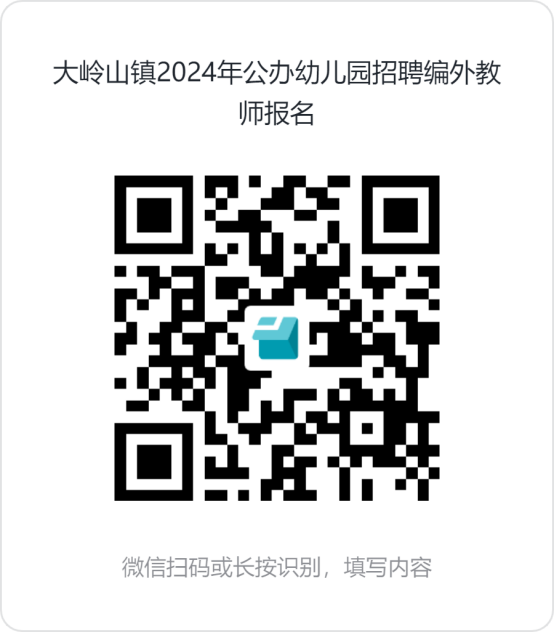 报名者只能报考一个岗位。（1）附件2.2024年大岭山镇公办幼儿园编外教师招聘报名表；（2）附件3.2024年大岭山镇公办幼儿园编外教师招聘报名信息表；（3）内地居民身份证扫描件；（4）学历学位证书及其验证报告扫描件，2024年应届毕业生提供就业推荐表或其他证明材料扫描件（国（境）外留学归来人员须提供教育部留学服务中心境外学历、学位认证材料扫描件）；（5）教师资格证扫描件或教师资格证认定所需的材料扫描件；（6）本人大学学习经历和工作情况总结；（7）其他证明材料，如职称证、获奖证书等扫描件；以上每项资料均以“报考单位+学段学科+姓名+资料名称”命名，如“东莞市大岭山镇xx幼儿园A全科教师张三身份证”等。